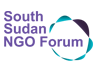 INVITATIONYou are cordially invited to the launch of the  Resilience Exchange Network09:00 AM – 12:00 PM (registration from 08:30 am)27 March, 2018Venue: NGO Forum Meeting RoomRSVP to SouthSudan.BRACED@concern.net on or before 12 pm on Monday, 26 March as spaces are limited.Event sponsored by:      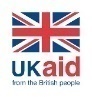 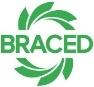 